EnvironnementalistesLes matières dangereuses sont réparties en 9 classes, selon le type de risque qu’elles représentent pour la sécurité du publique.  Quelles sont les 9 classes des matières dangereuses ?a) Décris les mécanismes de transfert de substances dans l’air, dans l’eau        et dans le sol.b)  Décris des facteurs susceptibles d’accélérer ou de ralentir la      distribution des substances (p.ex. la vitesse du vent, la porosité du sol, …)3)  Quelles sont les lois qui sont en place pour protéger les gens et l’environnement concernant chaque mode de transport ?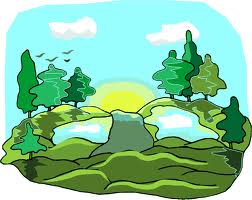 